Приложение № 5к  положению о порядке установления компенсационных  выплат работников Муниципального автономного дошкольного образовательного учреждения «Детский сад с. Лидога»     Перечень видов выплат компенсационного характера  по должностям работников   МАДОУ «Детский сад с.Лидога»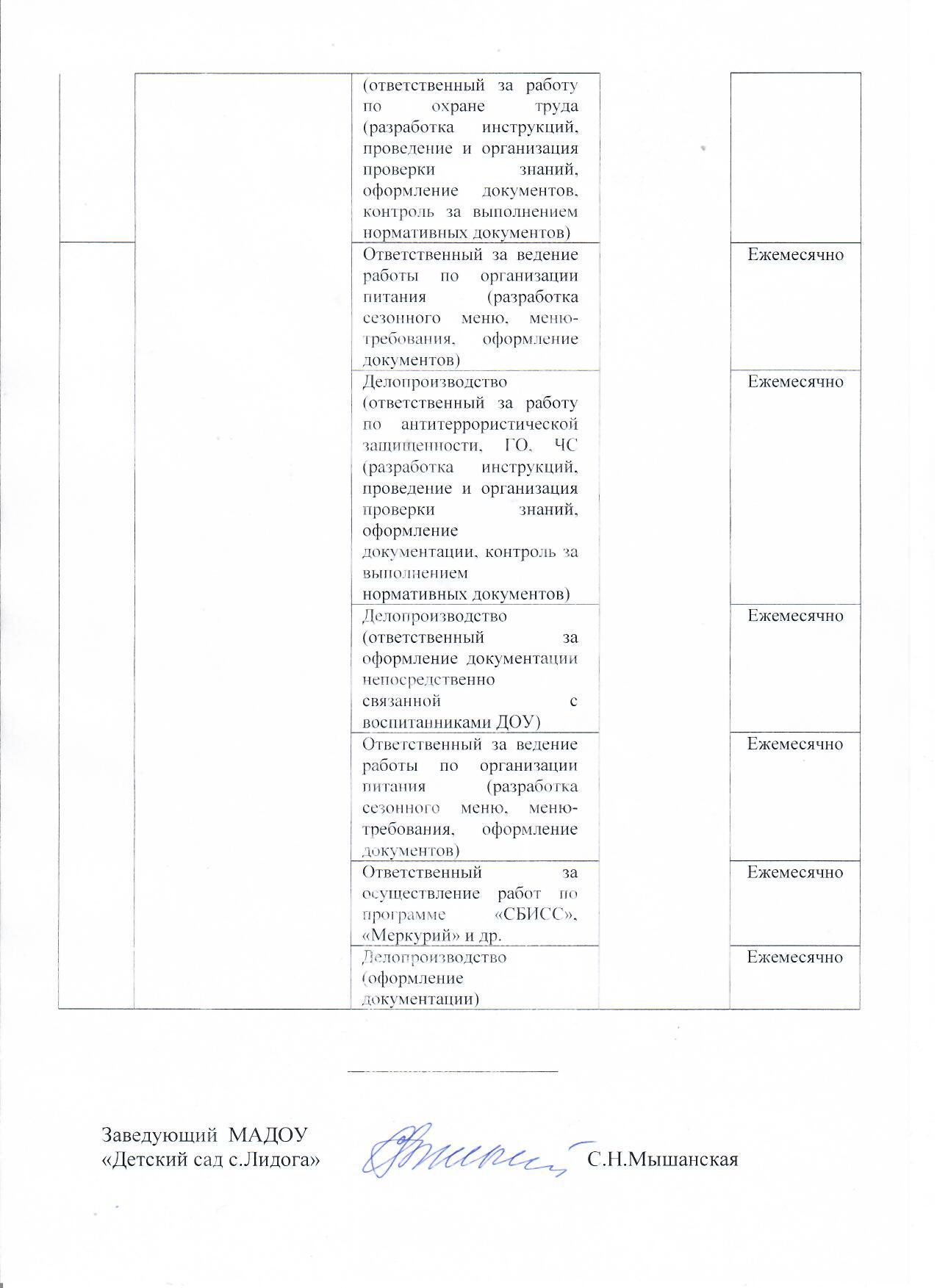 №Виды выплат компенсационного характераРазмер доплат в  % от окладаПериод действияВыплаты работникам, занятым на работах с вредными и (или) опасными и иными условиями трудаВыплаты работникам, занятым на работах с вредными и (или) опасными и иными условиями трудаВыплаты работникам, занятым на работах с вредными и (или) опасными и иными условиями трудаВыплаты работникам, занятым на работах с вредными и (или) опасными и иными условиями трудаВыплаты работникам, занятым на работах с вредными и (или) опасными и иными условиями труда1.1Помощник воспитателя За работу с дезинфицирующими средствами,с моющими средствами4%Специальная оценка условий труда1.2Повар За работу у горячих плит, электрожаровых шкафов,  с парами горячей воды4%Специальная оценка условий труда2. Выплаты за работу в местностях с особыми климатическими условиями2. Выплаты за работу в местностях с особыми климатическими условиями2. Выплаты за работу в местностях с особыми климатическими условиями2. Выплаты за работу в местностях с особыми климатическими условиями2. Выплаты за работу в местностях с особыми климатическими условиями2.1.Старший воспитатель ВоспитательМузыкальный руководительУчитель-логопедИнструктор по физической культуреЗаведующий хозяйствомПомощник воспитателяПовар, КладовщикПодсобный рабочий Рабочий по стирке и ремонту спецодежды (белья)Рабочий по комплексному ремонту и обслуживанию зданияДворник, СторожРайонный коэффициент за работу в южных районах Дальнего Востока30%Ежемесячно2.2.Старший воспитатель ВоспитательМузыкальный руководительУчитель-логопедИнструктор по физической культуреЗаведующий хозяйствомПомощник воспитателяПовар, КладовщикПодсобный рабочий Рабочий по стирке и ремонту спецодежды (белья)Рабочий по комплексному ремонту и обслуживанию зданияДворник, СторожКоэффициент за работу в южных районах Дальнего Востока30%Ежемесячно3. Выплаты за работу в условиях, отклоняющихся от нормальных:3. Выплаты за работу в условиях, отклоняющихся от нормальных:3. Выплаты за работу в условиях, отклоняющихся от нормальных:3. Выплаты за работу в условиях, отклоняющихся от нормальных:3. Выплаты за работу в условиях, отклоняющихся от нормальных:3.1.Заведующий хозяйствомПомощник воспитателяПовар, КладовщикПодсобный рабочий Рабочий по стирке и ремонту спецодежды (белья)Рабочий по комплексному ремонту и обслуживанию зданияДворник, СторожВыплаты при выполнении работ различной квалификации, совмещении профессии (должностей)До 100%Ежемесячно3.2.Выплаты за сверхурочную работуВыплаты за сверхурочную работуВыплаты за сверхурочную работуВыплаты за сверхурочную работу3.2.1Старший воспитатель ВоспитательМузыкальный руководительУчитель-логопедИнструктор по физической культуреЗаведующий хозяйствомПомощник воспитателяПовар, КладовщикПодсобный рабочий Рабочий по стирке и ремонту спецодежды (белья)Рабочий по комплексному ремонту и обслуживанию зданияДворник, СторожВыполнение работ в режиме ЧСВ соответствии с действующим законодательствомединовременно3.3.СторожЗа работу в ночное времядо 50 %ежемесячно3.4.СторожЗа работу в выходные и нерабочие праздничные дниВ соответствии с действующим законодательствомежемесячно3.5.Все работники ДОУ согласно штатного расписанияЗадополнительную работудо 100%ежемесячно- За интенсивность труда (сложность и напряженность в работе);- За уборку дополнительной территории общего пользования;- За участие в одевании (раздевании) детей на прогулку (с прогулки);- За кварцевание помещений ДОУ;- За выполнение дополнительного объема работ по благоустройству территории ДОУ;- За проведение ремонтных работ на территории и в помещении детского сада;- За участие в составе комиссий  на уровне района и ДОУ;- За работу с техникой (триммер);- За оформление стендов  ДОУ.3.6.За работу, не входящую в круг должностных обязанностей работникаДо 150%3.6.1.Старший воспитатель ВоспитательМузыкальный руководительУчитель-логопедИнструктор по физической культуре  Дополнительное образование детей по программам различной направленностиЕжемесячно3.6.1.Старший воспитатель ВоспитательМузыкальный руководительУчитель-логопедИнструктор по физической культуре  Работа с сайтом ДОУЕжемесячно3.6.1.Старший воспитатель ВоспитательМузыкальный руководительУчитель-логопедИнструктор по физической культуре  Работа с электронной почтой ДОУЕжемесячно3.6.1.Старший воспитатель ВоспитательМузыкальный руководительУчитель-логопедИнструктор по физической культуре  Работа на платформе «СФЕРУМ», «Госпаблики» и др.Ежемесячно3.6.1.Старший воспитатель ВоспитательМузыкальный руководительУчитель-логопедИнструктор по физической культуре  За ведение протоколов педсовета и других собраний коллектваЕжемесячно3.6.1.Старший воспитатель ВоспитательМузыкальный руководительУчитель-логопедИнструктор по физической культуре  За работу  с книжным фондом, в том числе - оснащение ДОУ методической литературой и наглядно-дидактическими пособиями  (выписка, покупка, доставка)Ежемесячно3.6.1.Старший воспитатель ВоспитательМузыкальный руководительУчитель-логопедИнструктор по физической культуре  За работу в психолого-медико-педагогическом консилиуме (ПМПк)Ежемесячно3.6.1.Старший воспитатель ВоспитательМузыкальный руководительУчитель-логопедИнструктор по физической культуре  Ответственный за осуществление работ по программе «СБИСС»Ежемесячно3.6.1.Старший воспитатель ВоспитательМузыкальный руководительУчитель-логопедИнструктор по физической культуре  Организация детей с ОВЗ и инвалидовЕжемесячно3.6.1.Старший воспитатель ВоспитательМузыкальный руководительУчитель-логопедИнструктор по физической культуре  Проведение утренней гимнастики в группеЕжемесячно3.6.1.Старший воспитатель ВоспитательМузыкальный руководительУчитель-логопедИнструктор по физической культуре  Оформление табеля посещаемости детейЕжемесячно3.6.2.Помощник воспитателяЗаведующий хозяйствомПовар Подсобный рабочий КладовщикРабочий по стирке и ремонту спецодеждыДворникРабочий по комплексному обслуживанию и ремонту зданияСторожЗа уборку дополнительной территории общего пользованияЕжемесячно3.6.2.Помощник воспитателяЗаведующий хозяйствомПовар Подсобный рабочий КладовщикРабочий по стирке и ремонту спецодеждыДворникРабочий по комплексному обслуживанию и ремонту зданияСторожЗа уборку санузла общего пользованияЕжемесячно3.6.2.Помощник воспитателяЗаведующий хозяйствомПовар Подсобный рабочий КладовщикРабочий по стирке и ремонту спецодеждыДворникРабочий по комплексному обслуживанию и ремонту зданияСторожЗа витаминизацию блюд Ежемесячно3.6.2.Помощник воспитателяЗаведующий хозяйствомПовар Подсобный рабочий КладовщикРабочий по стирке и ремонту спецодеждыДворникРабочий по комплексному обслуживанию и ремонту зданияСторожЗа закладку пробы готовых блюд на хранение в соответствии с требованиями СанПиН, за качественный контроль за состоянием тары для пробы, ее маркировкойЕжемесячно3.6.2.Помощник воспитателяЗаведующий хозяйствомПовар Подсобный рабочий КладовщикРабочий по стирке и ремонту спецодеждыДворникРабочий по комплексному обслуживанию и ремонту зданияСторожЗа приготовление пищи для детей с ОВЗЕжемесячно3.6.2.Помощник воспитателяЗаведующий хозяйствомПовар Подсобный рабочий КладовщикРабочий по стирке и ремонту спецодеждыДворникРабочий по комплексному обслуживанию и ремонту зданияСторожЗа фильтрацию и кипячение водыЕжемесячно3.6.2.Помощник воспитателяЗаведующий хозяйствомПовар Подсобный рабочий КладовщикРабочий по стирке и ремонту спецодеждыДворникРабочий по комплексному обслуживанию и ремонту зданияСторожЗа оформление консультаций о рационе питания детей дошкольного возраста для педагогов и родителей воспитанниковЕжемесячно3.6.2.Помощник воспитателяЗаведующий хозяйствомПовар Подсобный рабочий КладовщикРабочий по стирке и ремонту спецодеждыДворникРабочий по комплексному обслуживанию и ремонту зданияСторожЗа переборку, погрузку, выгрузку пищевых продуктовЕжемесячно3.6.2.Помощник воспитателяЗаведующий хозяйствомПовар Подсобный рабочий КладовщикРабочий по стирке и ремонту спецодеждыДворникРабочий по комплексному обслуживанию и ремонту зданияСторожМаркировка посуды и инвентаря Ежемесячно3.6.2.Помощник воспитателяЗаведующий хозяйствомПовар Подсобный рабочий КладовщикРабочий по стирке и ремонту спецодеждыДворникРабочий по комплексному обслуживанию и ремонту зданияСторожПошив костюмов, изготовление атрибутики к спектаклям, праздникамЕжемесячно3.6.2.Помощник воспитателяЗаведующий хозяйствомПовар Подсобный рабочий КладовщикРабочий по стирке и ремонту спецодеждыДворникРабочий по комплексному обслуживанию и ремонту зданияСторожЗа увеличение объёма работыЕжемесячноПомощник воспитателяЗаведующий хозяйствомПовар Подсобный рабочий КладовщикРабочий по стирке и ремонту спецодеждыДворникРабочий по комплексному обслуживанию и ремонту зданияСторожРемонт построек, ограждения на территории ДОУЕжемесячноПомощник воспитателяЗаведующий хозяйствомПовар Подсобный рабочий КладовщикРабочий по стирке и ремонту спецодеждыДворникРабочий по комплексному обслуживанию и ремонту зданияСторожУборка территории прилегающей к ДОУЕжемесячноПомощник воспитателяЗаведующий хозяйствомПовар Подсобный рабочий КладовщикРабочий по стирке и ремонту спецодеждыДворникРабочий по комплексному обслуживанию и ремонту зданияСторожИспользование личного инвентаря, оборудования  и транспорта работникаЕжемесячноПомощник воспитателяЗаведующий хозяйствомПовар Подсобный рабочий КладовщикРабочий по стирке и ремонту спецодеждыДворникРабочий по комплексному обслуживанию и ремонту зданияСторожУборка складских помещений на территории ДОУЕжемесячноПомощник воспитателяЗаведующий хозяйствомПовар Подсобный рабочий КладовщикРабочий по стирке и ремонту спецодеждыДворникРабочий по комплексному обслуживанию и ремонту зданияСторожСамостоятельный ремонт оборудования ДОУЕжемесячноПомощник воспитателяЗаведующий хозяйствомПовар Подсобный рабочий КладовщикРабочий по стирке и ремонту спецодеждыДворникРабочий по комплексному обслуживанию и ремонту зданияСторожРемонт построек и ограждения на территории ДОУЕжемесячноПомощник воспитателяЗаведующий хозяйствомПовар Подсобный рабочий КладовщикРабочий по стирке и ремонту спецодеждыДворникРабочий по комплексному обслуживанию и ремонту зданияСторожЗаполнение журнала «Тепловой режим в ДОУ»ЕжемесячноПомощник воспитателяЗаведующий хозяйствомПовар Подсобный рабочий КладовщикРабочий по стирке и ремонту спецодеждыДворникРабочий по комплексному обслуживанию и ремонту зданияСторожОтветственный за работу по пожарной безопасности (разработка инструкций, проведение и организация проверки знаний, оформление документов, контроль за выполнением нормативных документов)ЕжемесячноПомощник воспитателяЗаведующий хозяйствомПовар Подсобный рабочий КладовщикРабочий по стирке и ремонту спецодеждыДворникРабочий по комплексному обслуживанию и ремонту зданияСторожДелопроизводство Ежемесячно